БІЛОЦЕРКІВСЬКА МІСЬКА РАДА	КИЇВСЬКОЇ ОБЛАСТІ	Р І Ш Е Н Н Явід 17 лютого 2022 року                                                             		№ 2745-27-VIIIПро передачу земельної ділянки комунальної власності у постійне користування Білоцерківському навчально-виховномуоб’єднанню «ЛІЦЕЙ-МАЛА АКАДЕМІЯ НАУК» Білоцерківської міської ради Київської області Розглянувши подання постійної комісії з питань земельних відносин та земельного кадастру, планування території, будівництва, архітектури, охорони пам’яток, історичного середовища до міського голови від 10 лютого 2022 року №267/02-17, протокол постійної комісії з питань  земельних відносин та земельного кадастру, планування території, будівництва, архітектури, охорони пам’яток, історичного середовища від 21 січня 2022 року № 44, заяву Білоцерківського навчально-виховного об’єднання «ЛІЦЕЙ-МАЛА АКАДЕМІЯ НАУК» Білоцерківської міської ради Київської області від 18 січня 2022 року №15.1-07/209, додані до заяви документи, відповідно до статей 12, 42, 92, 120, 122, 123, 124, ч. 5 ст. 16 Закону України «Про Державний земельний кадастр», ст. 24 Закону України «Про регулювання містобудівної діяльності», п. 34 ч.1 ст. 26 Закону України «Про місцеве самоврядування в Україні», міська рада вирішила:1.Передати земельну ділянку комунальної власності,  право власності на яку зареєстровано у Державному реєстрі речових прав на нерухоме майно 28 листопада 2014 року за № 7903072 в постійне користування Білоцерківському навчально-виховному  об’єднанню «ЛІЦЕЙ-МАЛА АКАДЕМІЯ НАУК» Білоцерківської міської ради Київської області з цільовим призначенням: 03.02 Для будівництва та обслуговування будівель закладів освіти (вид використання – для експлуатації та обслуговування ліцею) за адресою: вулиця Павліченко,30, місто Біла Церква, Білоцерківський район  площею 0,2718  га за рахунок земель населеного пункту міста Біла Церква. Кадастровий номер: 3210300000:04:016:0046.2.Особі, зазначеній в цьому рішенні, зареєструвати право постійного користування  земельною ділянкою в Державному реєстрі речових прав на нерухоме майно.3. Контроль за виконанням цього рішення покласти на постійну комісію з питань  земельних відносин та земельного кадастру, планування території, будівництва, архітектури, охорони пам’яток, історичного середовища.Міський голова             	                                                                     Геннадій ДИКИЙ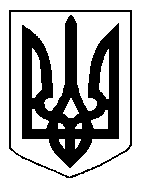 